AJUDA-ME A ARRUMARTenho os meus apontamentos,todos desarrumados!,numa memória de calfrágil e desolada...Contêm a paisagem e o pranto, onde os teus olhos choramno limite da palavra.Tenho os meus apontamentosescritos com erros,com carvão de abetose tardes acorrentadasao ruído das horas,e sem o teu beijo madrugadorque desperta a minha voz arruinada e quebrada.Deitei forao pulso e a derrota,a página de uma luzapenas viva,a ruidosa fonte de verbosque choram nos baldes,os teus beijos ténues em bando. Ajuda-me a ordenareste esboço, que sou eu,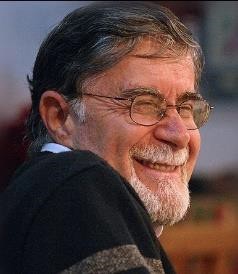 com o meu sangue no deserto,revertido de pássaros sem linhas, de um homem triste,  talvez Romero.Ajuda-me a ordenara lua e o vaso partido,o mapa-mundo da tua alma triste,os arquivos no pó dos quadrose a estrela que me deste ontem.Ajuda-me a ordenar esta tristeza,as estrelas no céu sobre a minha testa,as cores sobre o ventre dos marese os andaimes do teu amor presente. Ajuda-me, ó minha alma!Meu querido Blas!a ordenar este ócio,que sou eu,perdido no abismo,num longo sonoadormecido na memória.Ajuda-me a ordenar este esboçoque o dia está a acabar,e uma flecha afiadapenetra o sopro da tarde,e enche-me de melancolia. Ajuda-me a ordená-lo,Pai querido!...Mérida, 30 de outubro de 2023.Ramón Uzcátegui M., sc